Задача №3 Младшая лига (автор: Парфенова Сюзанна) Туймаада 2016Название задачиМеталлы X и Y относятся к числу важнейших биоэлементов. В живых организмах они находятся исключительно в виде ионов. В организме человека в среднем содержится 170 г X и 90 г Y. Один из металлов сосредоточен в клетках, а другой – в межклеточных жидкостях. Ионы X и Y участвуют в передаче нервных импульсов, работе мышц, способствуют поддержанию постоянного объема воды в организме. Соли Y нередко используют в качестве лекарств, так как ионы Y безвредны для организма даже в повышенных концентрациях. Избыток ионов X угнетает сердечную деятельность, поэтому прием препаратов необходимо строго контролировать.Назовите металлы X, Y. акой металл сосредоточен в клетке, а какой в межклеточном веществе? Приведите пример солей металла Y, которые используются в качестве лекарствЭлементы X и Y впервые были получены английским химиком в 1807 году. Он выделил металл X электролизом расплавленного гидроксида Z.. Предыдущие эксперименты с водными растворами были неудачными из-за высокой реакционной способности . Названия, выбранные ученым, отражают происхождение этих элементов.ученого .?Напишите уравнение реакции получения одного из металлов. До разработки электролитического процесса Y получали восстановлением его карбоната в закрытых тиглях элементом . Пары металла при этом конденсировались на крышке тигля. Напишите уравнение реакции. На некоторых предприятиях X и сейчас получают по методу Грейсхейма: сплавлением фторида при 1000°С. Напишите уравнение реакции. Решите схему и напишите уравнения реакций.
Схема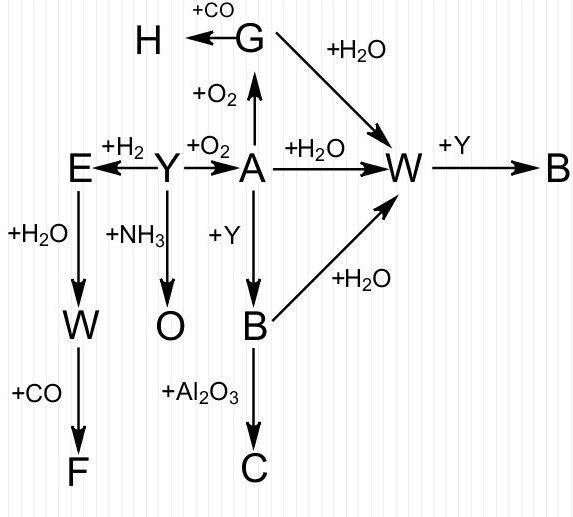 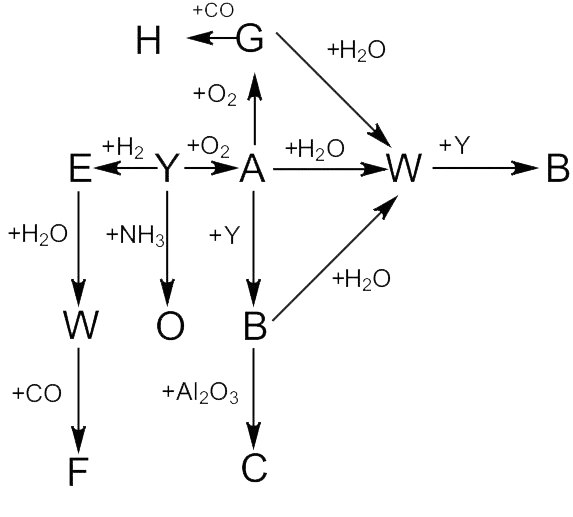 РешениеX – K, Y – Na. K сосредоточен в клетках, а Na – в межклеточных жидкостях.Na2SO4, NaHCO3, NaF, NaBr, NaI  Сэр Гэмфри Дэви.  Potassium – из поташа, sodium – из соды 4KOH(ж) = 4K(катод) + O2↑(анод) + 2H2O электролиз или
 4NaOH(ж) = 4Na(катод) + O2↑(анод) + 2H2O электролизNa2CO3 + 2C = 2Na↑ + 3CO↑ при t°2KF + CaC2 = CaF2 + 2C + 2K↑ при t°1. 2Na + O2 = Na2O22. 2Na2O2 + 2H2O = 4NaOH + O23. 2NaOH + 2Na = 2Na2O + H2↑ при t°4. Na2O2 + 2Na = 2Na2O5. Na2O + H2O = NaOH6. Na2O(к) + Al2O3 = 2NaAlO2 сплавление при t°7. Na2O2 + O2 = NaO28. 2NaO2 + 2H2O = 2NaOH + H2O2 + O29. NaO2 + CO = Na2CO310. 2Na + 2NH3(ж) = 2NaNH2 + H211. 2Na + H2 = 2NaH 12. NaH + H2O = NaOH + H213. NaOH + CO = HCOONaNa - YNaOH - WNa2O2 – ANa2O - BNaAlO2 - CNaNH2 - DNaH - EHCOONa - FNaO2 - GNa2CO3 – HСистема оценивания: Определение X,Y 1*2=2 балла
Правильное соотношение  0,5*2=1 баллСоли Na 0,5*= балл максимумФамилия ученого 1 балл
Определение Z,W 0,5*2=1 балл0,5*2=1 баллУравнение реакции электролиза 1 баллУравнение реакции 2 баллаУравнение реакции 2 баллаЗа каждое уравнение 1 балл 1*13=13 балловВсего 2 баллов